Centre A: The Garden 
(Representing Fractions)The residents of an apartment building decided 
to make a rectangular community garden. 
Their design is shown below. 
The walkway is part of the garden.
What fraction of the garden does each type of vegetable cover? Explain.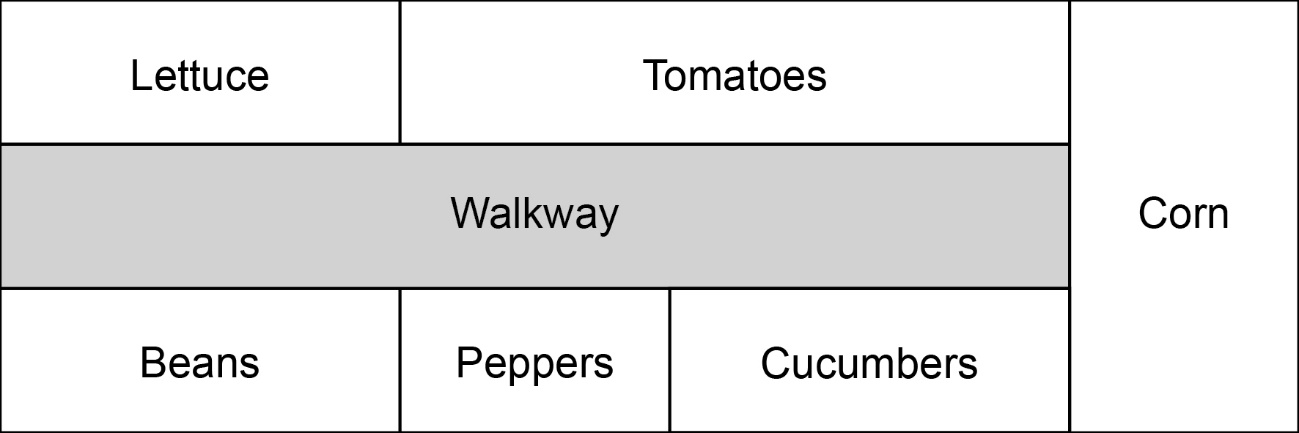 Centre B: Planting Seeds
(Comparing Fractions)Seeds come in small packages, with different numbers 
of seeds in each, depending on the type of vegetable.This table shows the fraction of the garden each package 
of seeds will cover.Use the fractions you identified in Centre A.Determine how many packages of each seed 
the gardeners should buy. Centre C: Tending to the Garden
(Working with Percents)These tasks need to be completed daily to maintain the garden.The gardeners want to divide up the tasks equally. 
To do this, they would like a visual that shows 
each time as a percent of the total daily time: 10 h. Create a visual to help the gardeners.Centre D: Harvesting Vegetables
(Fractions of a Set)One day in mid-August, 24 vegetables were harvested 
from the garden.
Here is the harvest: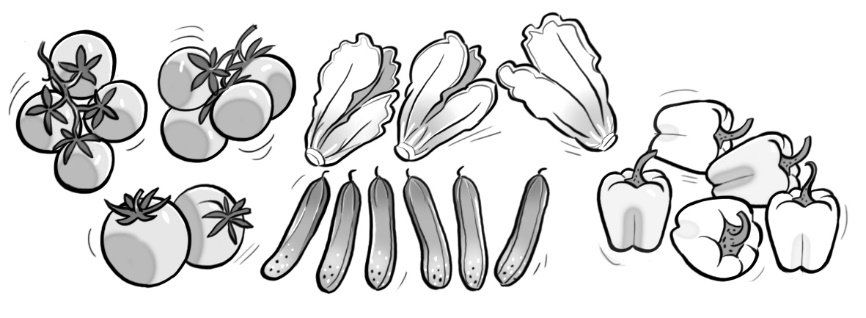 ·	Show each type of vegetable as a fraction of the whole harvest 
for that day.·	Order the fractions from least to greatest.·	Create a visual to show the harvest.
Partition the rectangle to show the harvest 
of each type of vegetable.Centre E: Recording Temperatures
(Interpreting Integers)The gardeners recorded the temperatures daily.
This table shows the temperatures for the first 10 days of May. ·	Which day had the coldest daytime temperature?·	Which day had the coldest nighttime temperature?·	Frost is possible any time the nighttime temperature 
drops to 4°C or lower.
For which dates was there a risk of frost?·	Order the nighttime temperatures from highest to lowest.Centre F: Applying Fertilizer(Relating Fractions, Decimals, and Percents)The gardeners want to use an organic fertilizer 
that is high in nitrogen and low in potash. 
Here are their options.·	Which fertilizer best matches their needs?·	For the chosen fertilizer, express the value of each chemical as:	–	a fraction	–	a decimal	–	a percent·	Identify the fertilizer that has the most phosphate. 
Show your thinking.Centre A: 
Lettuce:  or ; Tomatoes:   or ; Corn:  or ; Cucumbers:  or ; Peppers: ; Beans:  or Centre B: 
Lettuce: 1 package; Tomatoes: 2 packages; Corn: 1 package; 
Cucumbers: 1 package; Peppers: 1 package; Beans: 1 package
Centre C: 
Visual to show: Watering: 20%; Weeding: 40%; Fertilizing: 5%; Pruning: 10%; Maintenance of Walkway: 10%; Picking/Cleaning Crop: 15%
Centre D: 
Tomatoes: , or ; Cucumbers: , or ; Lettuce: , or ; 
Peppers: ;Least to greatest: , , , Centre E: 
May 2; May 2; May 1, May 2, May 3, May 8, May 9, May 10; 
16, 15, 10, 8, 4, 0, −1, −3, −4, −7Centre F: Natural Nutrients Fertilizer; Nitrogen: , 0.2, 20%; 
Phosphate: , 0.1, 10%; Potash: ; 0.05, 5%; 
Greener Growers Fertilizer; 20%.VegetableLettuceTomatoesCornPeppersCucumbersBeansFraction of garden covered with 1 package of seedsTaskTime (h)Watering2Weeding4Fertilizing0.5Pruning1Maintenance of Walkway1Picking/Cleaning Crop1.5Today’s HarvestDateDaytime High (°C)Nighttime Low (°C)May 115−3May 212−7May 3234May 42415May 52310May 62916May 7288May 815−4May 9190May 1017−1Natural Nutrients 
FertilizerNitrogen: Phosphate: Potash: Greener Growers 
FertilizerNitrogen: 0.15Phosphate: 0.2Potash: 0.05Perfect Plants 
FertilizerNitrogen: 5%Phosphate: 10%Potash: 5%Today’s HarvestToday’s HarvestToday’s HarvestTTTTTTTTTTCCCCCCLLLPPPPP